О порядке направления на стационарное лечениев БУЗ ВО «Вологодский областной госпиталь для ветеранов войн»   В стационаре госпиталя развернуты койки терапевтического и неврологического профиля. Госпитализация только плановая.       Направление пациентов осуществляется при наличии медицинских показаний к круглосуточному наблюдению с обоснованием направления: обострение, ухудшение и т.п. Не подлежат направлению в стационар больные с психическими нарушениями (с симптомами психической спутанности,  дезориентации, сенильными психозами в анамнезе), не способных к самообслуживанию и нуждающихся в постоянном постороннем уходе.        Повторная плановая госпитализация больных по одному и тому же заболеванию, в соответствие с утвержденной Программой ОМС, возможна не ранее, чем через три месяца и при наличии показаний. Поэтому просим не допускать направлений в стационар госпиталя в течение трех месяцев после стационарного лечения в городских и областных ЛПУ.     Направление на госпитализацию оформляется лечащим врачом (все графы обязательны для заполнения), с обязательным указанием результатов обследования, осмотров узкими специалистами (при необходимости) и гинеколога (для женщин).    Оформленное направление пациент доставляет в поликлинику госпиталя (307 или 322 каб.) для регистрации и постановки на очередь. Срок ожидания – до 20-ти дней. Вызов пациента осуществляется за сутки до госпитализации.   Право на медицинское обслуживание в госпитале имеют следующие категории граждан: - инвалиды и участники Великой Отечественной войны,- ветераны боевых действий- жители блокадного Ленинграда- ветераны войны (труженики тыла)- вдовы участников Великой Отечественной войны- лица к ним приравненные, имеющие удостоверение о праве льготы, установленные статьями с 14 по 21-ю Федерального Закона от 12.01.1995 г № 5-ФЗ «О ветеранах». - ветераны вооруженных сил- дети войны (лица, родившиеся в период с 1927г. по сентябрь 1945г., имеющие удостоверение «дети войны»).   По всем вопросам направления на стационарное лечение в БУЗ ВО «ВОГВВ» обращаться к заведующему поликлиникой Невзорову Александру Станиславовичу (тел. (8172)72-63-00)Приложение № 1  к приказу от     № Порядок госпитализации в отделение паллиативной медицинскойпомощи БУЗ ВО «Вологодский областной госпиталь для ветеранов войн»Настоящий порядок устанавливает правила оказания взрослому населению паллиативной медицинской помощи, направленной на улучшение качества жизни граждан, страдающих неизлечимыми прогрессирующими заболеваниями и состояниями, которые, как правило, приводят к преждевременной смерти, а также заболеваниями в стадии, когда исчерпаны возможности радикального лечения, за исключением больных ВИЧ-инфекцией.Цели и задачи отделения Целью создания отделения паллиативной медицинской помощи является реализация прав граждан на получение гарантированного объема медико-социальной помощи в инкурабельных стадиях хронических заболеваний. Задачи: - Повышение качества жизни пациентов с различными нозологическими формами хронических заболеваний преимущественно в терминальной стадии развития в ситуации, когда возможности специализированного лечения ограничены или исчерпаны, не предусматривающее ускорение или отдаление смертельного исхода. Организация госпитализации в отделение 1. Отделение паллиативной медицинской помощи является плановым. Дату госпитализации определяет заведующий поликлиническим отделением (Невзоров А. С. тел. 88172 72-63-00) при наличии у пациента медицинской документации, необходимой для госпитализации, согласно выделенных квот. 2. Госпитализация в отделение производится заведующим отделением на основании имеющихся у пациента показаний, подтвержденных медицинской документацией из направившего учреждения со стандартными видами медицинского обследования и наличием направления на госпитализацию. 3.Направление больных злокачественными новообразованиями для оказания паллиативной медицинской помощи в стационарных условиях осуществляют: врачи онкологи, врачи терапевты при наличии гистологически верифицированного диагноза и заключения врача-онколога об инкурабельности заболевания и необходимости проведения симптоматического и обезболивающего лечения. 5. При отсутствии гистологически верифицированного диагноза направление больных злокачественными новообразованиями, для оказания паллиативной медицинской помощи в стационарных условиях, осуществляется по решению врачебной комиссии медицинской организации, в которой проводится наблюдение и лечение пациента. 6. Направление пациентов, за исключением больных злокачественными новообразованиями, для оказания паллиативной медицинской помощи в стационарных условиях, осуществляется по решению врачебной комиссии медицинской организации, в которой проводится наблюдение и лечение пациента. 7. При направлении пациента для оказания паллиативной медицинской помощи в условиях стационара, оформляется выписка из медицинской карты пациента, получившего медицинскую помощь в амбулаторных условиях  или медицинской карты стационарного больного, с указанием диагноза, результатов клинических, лабораторных и инструментальных исследований, рекомендаций по диагностике и лечению, иным медицинским мероприятиям. Обязательно заключение врача-онколога, врача-хирурга об отсутствии показаний к оперативному вмешательству.8. Госпитализация проводится с 9-00 до 13-00 ежедневно, кроме субботы, воскресенья и праздничных дней. 9. Выписка пациентов осуществляется до 12-00 в любой день недели, может осуществляться, в том числе и дежурным врачом. 10. Транспортировка пациента при поступлении и после выписки из отделения производится силами и средствами родственников больного или его законного представителя. 11. Длительность лечения в отделении определяется лечащим врачом и врачебной комиссией. Ориентировочное пребывание пациента на стационарном лечении 25-30 дней. Показания для госпитализации в отделение паллиативной медицинской помощи Основные показания для госпитализации пациентов: Тяжелые проявления заболеваний, требующие симптоматического лечения при невозможности достичь ремиссии или стабилизации состояния. Выраженный болевой синдром, трудно поддающийся лечению в амбулаторных условиях, в том числе на дому. Подбор схемы терапии для продолжения лечения на дому.         Такие показания могут иметь место при наличии у пациента:  	 1.Хронической органной недостаточности (сердечной, дыхательной, почечной, печеночной)  	 2.Двигательных последствий ОНМК.  	 3.Неврологических осложнений различных заболеваний (болевые синдромы, полинейропатии). 	 4. Онкологических заболеваний.Показания:1. Онкологические пациенты:1.1.Любой пациент, рак которого является метастатическим и не поддается лечению,1.2.Пациенты с органной недостаточностью.2. Болезни сердца:По крайней мере два из показателей:2.1.Одышка в покое или при минимальном движении2.2.Повторные госпитализации в течении года в терапевтическое иликардиологическое отделение,2.3.Тяжелые физические или психологические признаки несмотря наоптимальную допускаемую терапию3. Хроническая обструктивная болезнь легких - ХОБЛ3.1.Болезнь в серьезной стадии3.2.Текущая госпитализация (> 3 случаев за 12 месяцев при усилении ХОБЛ)3.3.Привязан к дому из-за одышки3.4.Признаки нарушения ритма сердца3.5.Комбинация других факторов, например, анорексия, потеря веса, депрессия3.6.> 6 недель систематически на стероидах при ХОБЛ за предшествующие 12 месяцев. 4. Неврологические заболевания:4.1. Болезнь мотонейрона. Показатели быстрого ухудшения включают:4.1.1.Признаки одышки в состоянии покоя4.1.2.Потребность в помощи при самообслуживании4.1.3.Медицинские осложнения типа пневмонии4.1.4.Короткий интервал между началом признаков и установкой диагноза.4.2. Болезнь Паркинсона4.2.1.Наличие 2 или больше критериев в болезни Паркинсона 4.2.2.Медикаментозное лечение не эффективно (все более и более сложный режим медикаментозного лечения)4.2.3.Уменьшенная независимость, потребность в помощи при самообслуживании4.2.4.Признание, что состояние стало менее управляемым и менее предсказуемым с частыми периодами обострений4.2.5.Дискинезии, проблемы с подвижностью и риск падения.5.  Рассеянный склероз5.1.Наличие текущей пневмонии,  кахексии5.2.Коммуникационные трудности, например, дизартрия + усталость5.3.Нарушение когнитивных функций, 5.4.Одышка. 6. Инсульт6.1.Паралич, грубый пара (геми)парез, непроизвольный стул и мочеиспускание6.2.Медицинские осложнения6.3.Отсутствие улучшения в течение 3 месяцев после начала заболевания. 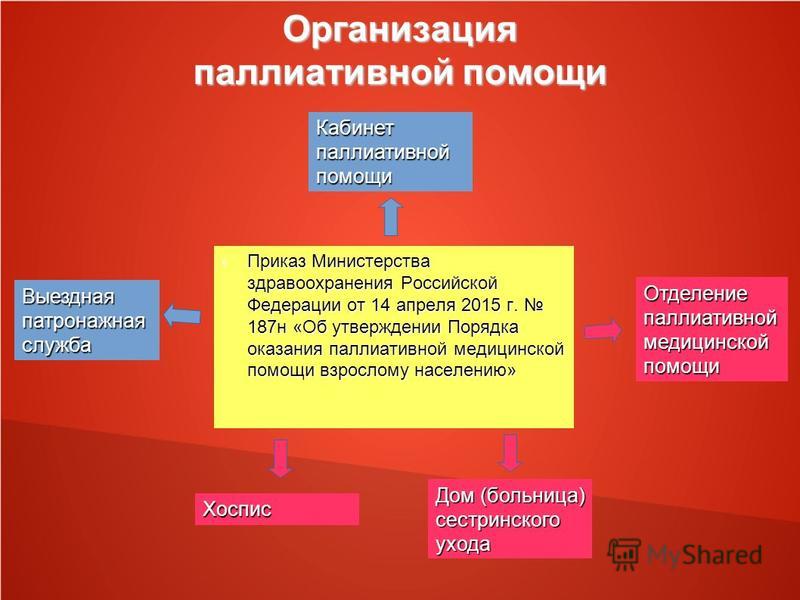 Противопоказания для госпитализации в отделение паллиативной медицинской помощи Медицинские:  	1.Наличие любых инфекционных заболеваний (в т.ч ВИЧ, туберкулез, вирусных гепатитов в активной ст.)  	2.Психические заболевания в любой стадии.  	3.Состояния, требующие интенсивной терапии и реанимации, гемодиализа.  	4. Состояния, требующие гемотрансфузий. 	5.Состояния, требующие хирургических вмешательств: лапароцентез, проводниковые блокады, перидуральная анестезия.Социальные: Отсутствие паспорта гражданина РФ.